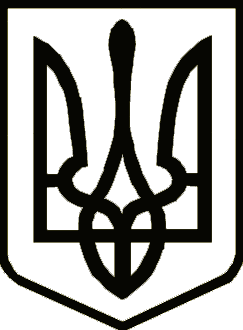  УкраїнаНОВГОРОД-СІВЕРСЬКА РАЙОННА РАДА  ЧЕРНІГІВСЬКОЇ ОБЛАСТІПостійна комісія з питань регламенту, законності і правопорядку, гуманітарної сфери, соціального захисту населення, сім'ї та молодіРЕКОМЕНДАЦІЇ22 березня 2017 року                                                                                    № 5м. Новгород-СіверськийПро хід виконання районної цільової соціальної Програми розвитку позашкільної освіти та підтримкиобдарованої молоді на період до 2020 рокуЗаслухавши і обговоривши інформацію про хід виконання районної цільової соціальної Програми розвитку позашкільної освіти та підтримки обдарованої молоді на період до 2020 року, постійна комісія рекомендує:Інформацію про хід виконання районної цільової соціальної Програми розвитку позашкільної освіти та підтримки обдарованої молоді на період до 2020 року взяти до відома.Новгород-Сіверській районній державній адміністрації:1) забезпечувати подальше виконання заходів, передбачених  районною цільовою соціальною Програмою розвитку позашкільної освіти та підтримки обдарованої молоді на період до 2020 року;2) забезпечити фінансування заходів районної цільової соціальної Програми розвитку позашкільної освіти та підтримки обдарованої молоді на період до 2020 року;3) за підсумками виконання районного бюджету за перше півріччя 2017 року переглянути та збільшити, по можливісті, фінансування районної цільової соціальної Програми розвитку позашкільної освіти та підтримки обдарованої молоді на період до 2020 року.Інформацію про виконання рекомендацій надати до 1 жовтня 2017 року. Заступник голови постійної комісії                                        Т.А.Могильна